บันทึกข้อความ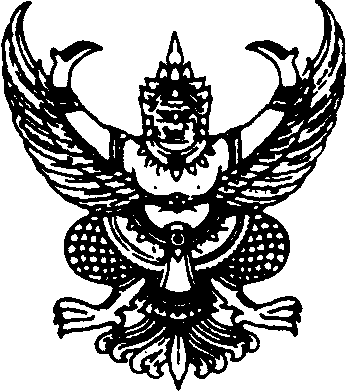 ส่วนราชการ   โรงเรียนเตรียมอุดมศึกษาพัฒนาการ รัชดาที่   	วันที่   29 กันยายน 2560เรื่อง  ขออนุญาตล้างหนี้เงินยืมค่าใช้จ่ายอบรมครูโรงเรียนในเครือ ต.อ.พ. สู่ความเป็นเลิศ ครั้งที่ 4 ปี พ.ศ. 2560เรียน	ผู้อำนวยการโรงเรียนเตรียมอุดมศึกษาพัฒนาการ รัชดาสิ่งที่ส่งมาด้วย	1. ใบเสร็จรับเงิน จำนวน  3  ฉบับ		2. ใบเบิกค่าใช้จ่ายในการเดินทางไปราชการ ส่วนที่ 1 (แบบ 8708)		3. หลักฐานการจ่ายเงินค่าใช้จ่ายในการเดินทางไปราชการ ส่วนที่ 2 (แบบ 8708)		4. สัญญายืมเงินอุดหนุนรายหัว เลขที่ 102/2560 และเอกสารประกอบการยืมเงิน	ด้วยโรงเรียนในเครือเตรียมอุดมศึกษาพัฒนาการ กำหนดจัดกิจกรรมโครงการพัฒนาบุคลากรโรงเรียนในเครือ ต.อ.พ. สู่ความเป็นเลิศ ครั้งที่ 4 ประจำปี พ.ศ. 2560 ซึ่งสอดคล้องกับแผนปฏิบัติการของโรงเรียนเตรียมอุดมศึกษาพัฒนาการ รัชดา ประจำปีงบประมาณ 2560 ตามโครงการพัฒนาครูและบุคลากรทางการศึกษาเข้าสู่ประชาคมอาเซียนและประชาคมโลก ณ โรงแรมเซ็นทารา จังหวัดอุดรธานี โดยกิจกรรมดังกล่าวกำหนด จัดขึ้น ระหว่างวันที่ 24 - 26 กันยายน พ.ศ. 2560 ในการนี้ได้ขออนุมัติยืมเงินอุดหนุนรายหัวเป็นค่าใช้จ่าย จำนวน 284,300  บาท  (สองแสนแปดหมื่นสี่พันสามร้อยบาทถ้วน)	บัดนี้ กิจกรรมดังกล่าว ได้ดำเนินการเสร็จสิ้นและบรรลุตามวัตถุประสงค์แล้ว โดยปรากฏค่าใช้จ่าย ดังนี้1. ค่าลงทะเบียนอบรมครูและบุคลากร จำนวน 82 คน คนละ 900 บาท โดยค่าลงทะเบียนขอจำแนกเป็นค่าใช้จ่ายดังนี้	- ค่าอาหารว่าง 3 มื้อ มื้อละ 70 บาท จำนวน 82 คน 		เป็นเงิน 		17,220.00     บาท	- ค่าอาหารกลางวัน 2 มื้อ มื้อละ 300 บาท จำนวน 82 คน		เป็นเงิน 		49,200.00     บาท	- ค่าอาหารเย็น 1 มื้อ มื้อละ 350 บาท จำนวน 82 คน		เป็นเงิน 		28,700.00     บาท		- ภาษีมูลค่าเพิ่ม 7% 						เป็นเงิน 		  6,222.81     บาท			รวมเป็นเงิน 95,120.00 บาท (เก้าหมื่นห้าพันหนึ่งร้อยยี่สิบบาทถ้วน) ตามใบเสร็จรับเงิน แต่ขอเบิก		ค่าใช้จ่ายเพียง 73,800.00 (เจ็ดหมื่นสามพันแปดร้อยบาทถ้วน)2. ค่าเบี้ยเลี้ยง วันที่ 24 ก.ย. 60 จำนวน 82 คน คนละ 240 บาท			เป็นเงิน		  19,680.00   บาท3. ค่าเบี้ยเลี้ยง วันที่ 26 ก.ย. 60 จำนวน 82 คน คนละ 160 บาท			เป็นเงิน              13,120.00   บาท4. ค่าที่พัก วันที่ 24 - 25 ก.ย. 60 จำนวน 80 คน คนละ 900 บาท		          เป็นเงิน               72,000.00  บาท5. ค่าเช่ารถบัสปรับอากาศพร้อมพนักงานขับรถ 2 คัน คันละ 52,200 บาท	          เป็นเงิน	            104,400.00  บาท		รวมเป็นเงิน  283,000.00  บาท  (สองแสนแปดหมื่นสามพันบาทถ้วน) โดยขอคืนเงินสดจำนวน 1,300 บาท (หนึ่งพันสามร้อยบาทถ้วน)จึงเรียนมาเพื่อโปรดพิจารณาอนุญาต(นายอัครวัฒน์  ยอแสง)ครูผู้ช่วย